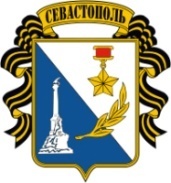 ЧУ «Общеобразовательная организация школа развития и творчества»299003, Российская федерация, г. Севастополь, ул. Симферопольская, 18Тел. 55-14-16, 54-93-16e-mail: school.razvitiya@mail.ruПОЛОЖЕНИЕ о наставничестве в ЧУ «ОО школа развития и творчества»г. Севастополь, 20211. Область примененияНастоящее Положение о наставничестве устанавливает общие требования к внедрению целевой модели наставничества (далее - ЦМН) в ЧУ «ОО школа развития и творчества» (далее - ОУ).Применяется руководителем, куратором, работниками ОУ, работниками Регионального  центра наставничества (далее - РЦН); является обязательным к исполнению всеми участниками  реализации ЦМН.2. Нормативные ссылкиНастоящее Положение разработано с учетом требований следующих правовых и нормативных документов: -  Трудовой кодекс РФ;-  Федеральный  закон  от  11  августа  1995  г.  №  135-ФЗ  «О  благотворительной деятельности и добровольчестве (волонтерстве)»; - Федеральный   закон   от   19   мая   1995   г.   №   82-ФЗ   «Об   общественных объединениях»; - «Концепция       содействия       развитию       благотворительной       деятельности в   Российской   Федерации   на   период   до   2025   года», утвержденная  распоряжением  Правительства  Российской  Федерации  от  15 ноября 2019 г. № 2705-р.;- «Концепция    развития   добровольчества (волонтерства)    в    Российской Федерации до 2025 года», утвержденная распоряжением Правительства РФ от 27 декабря 2018 г. № 2950 –р.;-   Основы    государственной    молодежной    политики    Российской    Федерации на период    до 2025    года,    утвержденные    распоряжением   Правительства Российской Федерации от 29 ноября 2014 г. № 2403-р; - Федеральный   закон   от   29   декабря   2012   г.   №   273-ФЗ   «Об   образовании в Российской Федерации»;- Федеральные проекты «Учитель будущего», «Молодые профессионалы (Повышение конкурентоспособности профессионального образования)», «Современная школа», «Успех каждого ребенка» Национального проекта «Образование»;- распоряжение Министерства просвещения Российской Федерации от 25 декабря 2019 г. № Р-145;3. Термины, определения, сокращенияВ настоящем Положении применены следующие термины с соответствующими определениями:куратор - сотрудник ОУ либо организации из числа ее социальных партнеров, который отвечает за внедрение ЦМН и организацию всех этапов  программы наставничества  (далее - ПН);методология наставничества – система концептуальных взглядов, подходов и методов, обоснованных научными исследованиями и практическим опытом, позволяющая понять и организовать процесс взаимодействия наставника и наставляемого;наставляемый – участник ПН, который через взаимодействие с наставником и при его помощи и поддержке решает конкретные жизненные задачи, личные и профессиональные, приобретает новый опыт и развивает новые навыки и компетенции;наставник - участник ПН, имеющий успешный опыт в достижении жизненного результата, личностного, профессионального, способный и готовый  поделиться этим опытом и навыками, необходимыми для поддержки процессов самореализации и самосовершенствования наставляемого;наставничество - способ передачи знаний, умений, навыков, предоставление молодым людям помощи и совета от более опытных и знающих людей, оказание поддержки в социализации и взрослении, формирование у них жизненных ценностей и позитивных установок; программа наставничества (ПН) - комплекс мероприятий и формирующих их действий, направленный на организацию взаимоотношений наставника и наставляемого в конкретных формах для получения ожидаемых результатов;форма наставничества -  способ реализации ЦМН через организацию работы наставнической пары или группы, участники которой находятся в заданной обстоятельствами ролевой ситуации, определяемой основной деятельностью и позицией участников;целевая модель наставничества (ЦМН) - система структурных компонентов и механизмов, обеспечивающих поэтапную реализацию программ наставничества и роль участников, организующих эти этапы; регулирует отношения, связанные с функционированием и развитием программ наставничества в ОУ.4. Цель, задачи, планируемые результаты4.1. Цель реализации ЦМН в  ОУ:- оказание помощи в раскрытии личностного, творческого,  профессионального потенциала обучающегося и педагога, необходимого для успешной личной и профессиональной самореализации;4.2. Задачи реализации ЦМН в ОУ:-   создание   необходимых материально-технических, кадровых, методических условий  наставнической деятельности;-  выявление обучающихся, оказавшихся в сложной жизненной ситуации; привлечение желающих (обучающихся и педагогов ОУ) получать поддержку наставников; выявление и привлечение потенциальных наставников; формирование базы данных наставников и наставляемых;-   анализ  результатов наставнической деятельности, организация мониторинга;- популяризация, продвижение  программы  наставничества в ОУ и социуме, распространение передового опыта наставнической  деятельности, лучших практик наставничества. 4.3. Планируемые результаты реализации ЦМН:- успешная адаптация, активная социализация обучающегося в новом учебном коллективе; -  повышение  мотивации  к  учебе,  улучшение  образовательных  результатов обучающегося, в том числе через участие в соревнованиях, конкурсах, проектной и внеурочной деятельности, стажировках; - развитие гибких навыков, метакомпетенций как основы успешной самостоятельной деятельности;-    формирование активной гражданской позиции наставляемого; -  позитивная социальная адаптация педагога в новом педагогическом коллективе; - построение продуктивной среды в педагогическом коллективе на основе взаимообогащающих отношений начинающих и опытных специалистов, обеспечение преемственности профессиональной деятельности педагогов. 5. Принципы реализации наставничестваРеализация наставничества строится на следующих принципах.Принцип научности – использование научно обоснованных технологий;принцип легитимности – соответствие всех действий законодательству Российской Федерации и нормам международного права;принцип гуманизации – ориентация наставнической деятельности на развитие и самоутверждение личности;принцип индивидуализации – сохранение индивидуальных приоритетов в создании для личности собственной траектории развития, учет возрастных, гендерных, национальных, религиозных и других особенностей наставляемых;принцип компетентности – владение куратором и наставником специальной теоретической и практической подготовкой, использование приемов и методов, соответствующих их квалификации и конкретной ситуации;принцип комплексности – согласованное взаимодействие педагогов и других специалистов на всех этапах реализации ПН;принцип лояльности – уважение личности наставляемого, его интересов и свободы выбора, проявление доброжелательности, тактичное отношение наставника независимо от его эмоционального и физического состояния;принцип конфиденциальности – не разглашение информации, полученной в процессе работы с наставляемым, (возможность передачи ее другим лицам лишь с согласия наставляемого);принцип добровольности – участие в ПН по собственному желанию наставляемого, право отказаться от какого – либо вида работ с наставником;принцип активности – активная позиция наставляемого в реализации потребности самопознания и саморазвития, готовность непрерывно меняться как лично, так и профессионально.6. Порядок реализации  ЦМНРеализация ЦМН на базе  ОУ предполагает  следующий порядок:6.1. директору требуется  издать распорядительный акт о внедрении ЦМН в ОУ, включающий  сроки   внедрения ЦМН,  назначение ответственных за внедрение и реализацию ЦМН (куратор), сроки  и этапы проведения  мониторинга  и оценку эффективности ПН;6.2.  куратору необходимо  составить и представить на обсуждение профессиональному сообществу ОУ проекты плана мероприятий внедрения   ЦМН,  положения   о     наставничестве; 6.3. руководитель должен распорядительным актом утвердить   план мероприятий внедрения ЦМН и положение о наставничестве;6.4. куратору необходимо создать ПН ОУ, определить в ней формы наставничества в ОУ («ученик - ученик», «учитель - учитель», «учитель - ученик»;6.5. участникам   ПН  следует реализовать ее основные этапы:- подготовка условий для запуска ПН;- формирование  базы наставляемых;- формирование базы наставников;- отбор и обучение наставников;- формирование наставнических пар / групп;- организация работы наставнических пар / групп;- завершение наставничества.7.  Функциональные обязанности и права  куратора7.1.  Куратор обязан участвовать:- в разработке и реализации плана мероприятий внедрения ЦМН в ОУ,  нормативных локальных актов по вопросам наставничества;- в привлечении потенциальных наставников, в направлении их на курсы повышения квалификации;- в определении форм поддержки и поощрения лучших наставников.7.2. куратор обязан осуществлять: - внедрение  ЦМН;  - управление и контроль  реализации ПН;-  выявление   обучающихся, педагогов,  нуждающихся  в наставничестве,- выяснение потребностей, целей и ценностей наставляемых;- отбор наиболее   подходящих  кандидатур наставников,  предоставление списочного состава наставников на утверждение руководителя  ОУ; -  подбор наставников и наставляемых (пар, групп) на основе схожести интересов;  - заключение соглашения между наставником и наставляемым на весь период наставничества; определение условий и сроков ПН;- обучение наставников продолжительностью не менее 6 часов, помощь  наставникам, организация  обмена    опытом;- формирование  базы данных наставников, наставляемых,  ПН и лучших практик; - контроль за деятельностью наставников; - подведение  итогов наставничества;- персонифицированный  учет обучающихся, молодых специалистов и педагогов, участвующих в ПН; - заполнение форм   федерального    статистического    наблюдения    данных о количестве участников ПН;- проведение мониторинга и оценки эффективности реализации ПН; - оценка  достижений  наставляемых  за  период  взаимодействия  с  наставником;- систематическое взаимодействие с РЦН;- ведение документации: базы данных наставников и наставляемых, план-сетка мероприятий, журнал индивидуальных и групповых консультаций, соглашения наставляемых и наставников, информационно-аналитические справки по результатам мониторинга и др.7.3. Куратор имеет право:- участвовать в обсуждении вопросов, связанных с реализацией  ПН в ОУ;- вносить предложения по корректировке  нормативных локальных актов, касающиеся наставнической деятельности;- знакомиться в установленном порядке с личными делами и иными документами, касающимися наставляемых и наставников;- устанавливать контакты со специалистами других ОУ и предприятий любых форм собственности с целью организации эффективных условий реализации ПН (с согласия руководителя ОУ);- инициировать участие педагогов – наставников  в  курсах повышения квалификации, в обучающих семинарах, мастер-классах и т.п.;- участвовать в обсуждении вопросов, связанных с поощрением  обучающихся - наставляемых и педагогов - наставников;- требовать своевременные отчеты, соблюдение графиков встреч и консультаций от наставников, являющихся работниками ОУ.7.4. Куратор осуществляет свою деятельность совместно с рабочей группой, созданной руководителем ОУ, в которую наряду с преподавателями могут входить -  социальный педагог, педагог-психолог, куратор по всем вопросам взаимодействует, консультируется  с РЦН.7.5. Контроль за деятельностью куратора осуществляет заместитель руководителя ОУ по учебно-воспитательной работе.8. Функциональные обязанности   и   права наставника8.1. Функциональные обязанности наставника:- изучение  качеств личности наставляемых, их отношения к учебе, семье, образа  жизни, увлечений;- привлечение наставляемого к участию в общественной жизни, к выполнению  мероприятий, запланированных  ПН;- развитие постоянного интереса к творчеству, инновациям, содействие расширению кругозора, повышению общеобразовательного и культурного уровня  наставляемых,  формирование  ЗОЖ; - установление   контактов с семьей; выявление   запроса   на   развитие   обучающегося,   его   адаптацию  и социализацию;  знакомство родителей (законных представителей)  с ПН; - посещение всех мероприятий, проводимых куратором, ведение и своевременное предоставление необходимой документации (план, отчеты по мероприятиям, журнал учета выполненной работы и др.).8.2. Права наставника:-  участие в обсуждении вопросов, связанных с ПН;- знакомство с персональными данными наставляемых с соблюдением требований и условий, предусмотренных трудовым законодательством в целях их защиты; - внесение  предложений руководителю ОУ о создании необходимых условий для выполнения ПН;  предложений о поощрении (взыскании) наставляемых. 8.3. Кандидатуры  наставников предлагает  куратор  из числа наиболее   подготовленных лиц, обладающих высокими профессиональными качествами, имеющих стабильные результаты в работе  (достижения в учебе), способность и готовность делиться своим опытом, обладающих коммуникативными навыками и гибкостью в общении.8.4. Наставник лишается  своего статуса в случае нарушения сроков и времени проведения мероприятий, намеченных ПН (без уважительной причины), в случае нарушения трудовой дисциплины, этических правил и норм.9. Обязанности и права  наставляемого9.1. Обязанности наставляемого:- подписание и выполнение условий договора с наставником;- выполнение  мероприятий ПН в установленные сроки;- проявление  дисциплинированности и организованности.9.2. Права наставляемого:-участие  в обсуждении формирования наставнических пар и групп;-участие  в разработке ПН, внесение   предложений;- знакомство с документами, содержащими оценку его деятельности. 10. Поощрение деятельности куратора, наставника10.1.  Представление к государственным и ведомственным наградам;10.2. благодарственные письма, почетные грамоты Департамента образования и науки г. Севастополя;10.3. денежное поощрение с использованием ресурсов ОУ;10.4.  благодарность, почетная грамота,  ценный подарок администрации ОУ;10.5.  включение в кадровый резерв для замещения вышестоящей должности; назначение на вышестоящую должность.11.Мониторинг и оценка деятельности ОУ по внедрению ЦМН11.1. Куратор постоянно отслеживает: -   реализацию  ПН и  план  взаимодействия наставника и наставляемого; -   прогресс наставнических взаимоотношений; -   периодичность, тип и качество встреч наставника с наставляемым; -   прогресс в развитии наставляемого; -    продолжительность и качество наставнических отношений. 11.2. Показателями  мониторинга эффективности реализации ЦМН в ОУ являются следующие:- доля детей и подростков в возрасте от 10 до 18 лет от общего количества детей в ОУ, вошедших в ПН в роли наставляемого, %;- доля детей и подростков в возрасте от 15 до 18 лет от общего количества детей в ОУ, вошедших в ПН в роли наставника, %;- доля учителей – молодых специалистов, вошедших в ПН в роли наставляемого, %;- уровень удовлетворенности наставляемых участием в ПН, %;- уровень удовлетворенности наставников участием в ПН, %.11.3. Периодичность оценки показателей в процессе мониторинга два раза в год: в декабре, в августе.                                                                                                         Приложение 1 Примерная форма письменного заявления в наставникиКуратору    ПН в ЧУ «ОО школа развития и творчества»                                                                              ______________________________                                                                от_______________  (Ф.И.О. наставника)                                                         проживающего  по   адресу:                                                                      ______________________________                                                                                                                                                                                            заявлениеПрошу принять меня в программу в качестве наставника. С порядком приема и деятельностью наставников ознакомлен(а) и согласен(а). Обязуюсь  четко  следовать  задачам  программы  наставничества,  соблюдать права, обязанности и принципы деятельности наставника. «___» ____________20__ г.                         _______________________                                                                                                     (подпись) контактные телефоны:  моб.тел.: ___________________                                         e-mail: ______________________ Заявление принято к рассмотрению «___» ____________20__ г.      Куратор программы ____________________________ФИО      Приложение 2  Образец анкеты наставника1.  Личные данные Имя: _________________________________________________________________ Адрес_____________________________________________________________ Город: _______________________ Индекс: _____________________________ Дата заполнения: _______________________ Дом.     тел__________   Раб.     тел.:     _________     Моб.     тел.: Дата рождения: ____/_____/________ 2.Трудовой стаж Пожалуйста,  предоставьте  информацию  о  занятости  за  прошедшие_____лет,   начиная   с последнего места работы. Работодатель: _________________________________________ Адрес: ______________________________________________ Имя руководителя: ________ Должность: __________телефон__________ Период трудоустройства: с ________ по_________ (месяц/год) Должность:  _____________  3. Внимательно прочтите перед подписанием:  Мы  благодарим  Вас  за  интерес  к  нашей  программе  наставничества! Поставьте «галочку» возле каждого из нижеперечисленных пунктов: __Я  согласен  следовать  всем  правилам  программы  наставничества  и понимаю, что любое нарушение приведет к приостановке и/или прекращению наставнических отношений. __Я  понимаю,  что  программа  наставничества  не  обязана  озвучивать причину одобрения или отклонения моей кандидатуры в качестве наставника. __Я  согласен  с  тем,  чтобы  программа  наставничества  использовала любые   мои   фотографии,   сделанные   во   время   участия   в   программе наставничества.  Эти  изображения  могут  быть  использованы  в  рекламных целях или других материалах. __Я  понимаю,  что  я  должен  предоставить  все  требуемые  документы, справки  и  рекомендации  и  что  неполная  информация  приведет  к  задержке рассмотрения моей кандидатуры. Своей   подписью   я   удостоверяю   правдивость   всей   информации, представленной в данной анкете, и согласен со всеми перечисленными выше условиями.            ПРИНЯТО на заседании педагогического совета ЧУ «ОО школа развития и творчества»Протокол № 4 от 27.01. 2022г. «УТВЕРЖДАЮ»директор ЧУ  «ОО школа развития и творчества»____________ В. А. БурдинаПриказ от 27.01. 2022г. № 10-ОД